UNIWERSYTET KAZIMIERZA WIELKIEGO 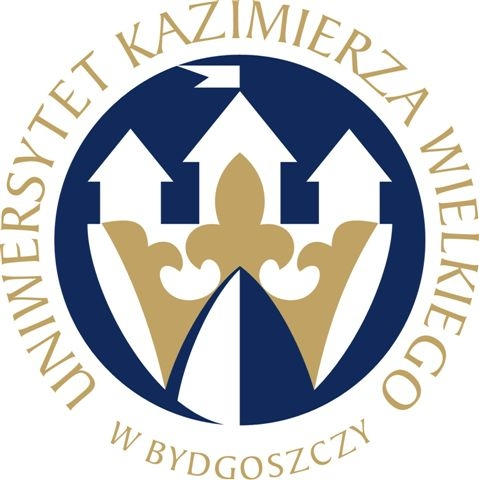                                       w BYDGOSZCZY                           DZIAŁ ZAMÓWIEŃ PUBLICZNYCHul. Chodkiewicza 30, 85 – 064 Bydgoszcz, tel. 052 341 91 00 fax. 052 360 82 06NIP 5542647568 REGON 340057695www.ukw.edu.pl					                    Bydgoszcz, dnia 27.10. 2015 r.BZP-ZO-B-15/2015	Zamawiający odpowiada na pytania, które wpłynęły do Zapytania Ofertowego pn: „Zakup i dostawa specjalistycznej aparatury badawczej w ramach grantu Opus8 finansowanego przez Narodowe Centrum Nauki” , dnia 23. 10. 2015 r.  PYTANIA DO Części I:Pytanie nr 1Czy Zamawiający wyrazi zgodę na zmianę w §5 pkt. 2 jak poniżej Wykonawca w ramach udzielonej gwarancji, zobowiązuje się do nieodpłatnego usunięcia  wad jakościowych lub montażowych przedmiotu umowy, w terminie  21 ) dni od daty ich  pisemnego zgłoszenia przez Zamawiającego.Odpowiedź:Zamawiający podtrzymuje zapisy umowy.Pytanie nr 2Czy Zamawiający wyrazi zgodę na zmianę w § 6 pkt1i 2 jak poniżej Wykonawca zapłaci Zamawiającemu karę umowną:1) w wysokości 0,5 % wynagrodzenia brutto, o którym mowa w § 4 ust. 1 za każdy rozpoczęty dzień opóźnienia w wykonaniu przedmiotu umowy,2) w wysokości  0,5%  wynagrodzenia brutto, o którym mowa w § 4 ust. 1 za każdy  rozpoczęty dzień opóźnienia w usunięciu wad stwierdzonych i zgłoszonych w okresie gwarancji.Odpowiedź:Zamawiający zgadza się na zmianę zapisu. Zamawiający dokona odpowiedniej modyfikacji w zapisach projektu umowy.Pytanie nr 3Czy Zamawiający odstąpi od  zapisu w § 6 pkt1.4: 4) w wysokości 15% ( piętnastu procent ) wynagrodzenia brutto, o którym mowa w § 4 ust. 1 w razie stwierdzenia w okresie obowiązywania gwarancji i rękojmi wad w przedmiocie  umowy , które nie nadają się do usunięciaOdpowiedź:Zamawiający podtrzymuje zapisy umowy.p.o. Kanclerza UKWmgr Renata Malak